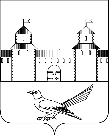 от 17.03.2017 № 467-пОб утверждении Порядка представления, рассмотрения и оценки предложений граждан и организаций о включении общественной территории Сорочинского городского округа Оренбургской области в подпрограмму "Формирование комфортной городской среды в Сорочинском городском округе на 2017 год" муниципальной программы "Развитие жилищно-коммунального хозяйства в Сорочинском городском округе Оренбургской области на 2014 – 2020 годы" В соответствии со статьей 16 Федерального закона от 6 октября .  № 131-ФЗ «Об общих принципах организации местного самоуправления в Российской Федерации», постановлением Правительства Российской Федерации от 10 февраля .  № 169 «Об утверждении Правил предоставления и распределения субсидий из федерального бюджета бюджетам субъектов Российской Федерации на поддержку государственных программ субъектов Российской Федерации и муниципальных программ формирования современной городской среды», руководствуясь статьями 32, 35, 40 Устава муниципального образования Сорочинский городской округ Оренбургской области, администрация Сорочинского городского округа Оренбургской области постановляет:1. Утвердить Порядок представления, рассмотрения и оценки предложений граждан и организаций о включении общественной территории Сорочинского городского округа Оренбургской области в подпрограмму "Формирование комфортной городской среды в Сорочинском городском округе на 2017 год" муниципальной программы "Развитие жилищно-коммунального хозяйства в Сорочинском городском округе Оренбургской области на 2014 - 2020 годы" согласно приложению № 1.2. Контроль за исполнением настоящего постановления возложить на первого заместителя главы администрации городского округа по оперативному управлению муниципальным хозяйством Богданова А.А.            3. Постановление  вступает в силу после его официального опубликования на Портале муниципального образования Сорочинский городской округ Оренбургской области в сети «Интернет» (www.sorochinsk56.ru).Разослано: в дело, Кузнецову В.Г., Задорожневой О.В., прокуратуреПриложение № 1к постановлению администрации Сорочинского городского округаОренбургской области от 17.03.2017 № 467-пПорядок представления, рассмотрения и оценки предложений граждан и организаций о включении общественной территории Сорочинского городского округа Оренбургской области  в подпрограмму "Формирование комфортной городской среды в Сорочинском городском округе  на 2017 год" муниципальной  программы "Развитие жилищно-коммунального хозяйства  в Сорочинском городском округе Оренбургской  области на 2014 - 2020 годы"(далее по тексту  - Порядок)1. Настоящий Порядок разработан соответствии со статьей 16 Федерального закона от 6 октября .  № 131-ФЗ «Об общих принципах организации местного самоуправления в Российской Федерации», постановлением Правительства Российской Федерации от 10 февраля .  № 169 «Об утверждении Правил предоставления и распределения субсидий из федерального бюджета бюджетам субъектов Российской Федерации на поддержку государственных программ субъектов Российской Федерации и муниципальных программ формирования современной городской среды», в целях формирования подпрограммы "Формирование комфортной городской среды в Сорочинском городском округе  на 2017 год" муниципальной  программы "Развитие жилищно-коммунального хозяйства  в Сорочинском городском округе Оренбургской  области на 2014 - 2020 годы" (далее – муниципальная программа) и определяет последовательность  и сроки представления, рассмотрения и оценки предложений граждан и организаций о включении общественной территории Сорочинского городского округа  (далее - общественная территория)  в муниципальную программу. 2. В целях настоящего порядка под общественной территорией понимается территория общего пользования, которой беспрепятственно пользуется неограниченный круг лиц (в том числе и маломобильные группы населения),  соответствующего функционального назначения (в том числе площади, набережные, улицы, пешеходные зоны, береговые полосы водных объектов общего пользования, скверы, парки, бульвары). 3. Предложение о включении общественной территории в муниципальную программу вправе подавать граждане и организации (далее – заявители) в соответствии с настоящим Порядком. 4. Предложение о включении общественной территории в муниципальную программу подается в виде заявки в двух экземплярах по форме согласно приложению к настоящему Порядку. 5. Предложение о включении общественной территории в муниципальную программу должно отвечать следующим критериям:  5.1. наиболее посещаемая территория; 5.2. соответствия территории градостроительной документации в части ее функционального зонирования; 5.3. возможность реализации проекта в полном объеме в 2017 году. 6. Заявитель в заявке вправе указать: 6.1. предложение о благоустройстве общественной территории с указанием местоположения, перечня работ предлагаемых к выполнению на общественной территории; 6.2. предложения по размещению на общественной территории видов оборудования, малых архитектурных форм, иных некапитальных объектов; 6.3. предложения по организации различных по функциональному назначению зон на общественной территории, предлагаемой к благоустройству; 6.4. предложения по стилевому решению, в том числе по типам озеленения общественной территории, освещения и осветительного оборудования; 6.5. проблемы, на решение которых направлены мероприятия по благоустройству общественной территории. 7. К заявке заявитель вправе приложить эскизный проект благоустройства с указанием перечня работ по благоустройству, перечня объектов благоустройства предлагаемых к размещению на общественной территории, визуальное изображение (фото, видео, рисунки и т.д.). 8. Заявка с прилагаемыми к ней документами подается в администрацию городского округа нарочно по адресу: город Сорочинск, улица Советская, 1, кабинет № 25: 8.1. в рабочие дни с 20  по 27  марта 2017 года включительно с 9.00 до 13.00 и с 14.00 до  18.00; 8.2. в выходные  дни 25 и 26 марта 2017 года с 10.00 до 14.00. 9. Поступившие заявки регистрируются в день их поступления в журнале регистрации с указанием порядкового регистрационного номера, даты и времени поступления предложения, фамилии, имени, отчества (для физических лиц), наименования (для юридических лиц), а также местоположения общественной территории, предлагаемой к благоустройству. На обоих экземплярах заявки проставляется регистрационный номер, дата и время представления заявки. Один экземпляр заявки возвращается заявителю. 10. Администрация городского округа  не позднее рабочего дня следующего за днем представления заявки передает ее в муниципальную общественную комиссию (далее - комиссия), состав которой утверждается постановлением администрации городского округа.11. Комиссия осуществляет рассмотрение и оценку заявок и прилагаемых к ним документов  на предмет соответствия установленным настоящим Порядком требованиям, в том числе к составу и оформлению. 12. Комиссия возвращает заявку в следующих случаях: 12.1. представление заявки после окончания срока подачи, указанного в пункте 8 настоящего Порядка; 12.2 представление заявки и прилагаемых к ней документов,  оформленных с нарушением требований действующего законодательства и настоящего Порядка. 13. Решение муниципальной общественной комиссии оформляется протоколом и в срок не позднее 5 рабочих дней после проведения заседания комиссии размещается на Портале муниципального образования Сорочинский городской округ Оренбургской области в сети «Интернет» (www.sorochinsk56.ru).           14. Все поступившие заявки по итогам обсуждения комиссии  направляются в составе заявки муниципального образования Сорочинский городской округ Оренбургской области для участия в конкурсном отборе в порядке, установленном нормативным правовым актом Оренбургской области, по итогам которого отобранные проекты размещаются на  Портале муниципального образования Сорочинский городской округ Оренбургской области в сети «Интернет» (www.sorochinsk56.ru) и представляются на народное голосование. Приложение   к Порядку представления, рассмотрения и оценки предложений граждан и организаций о включении общественной территории Сорочинского городского округа Оренбургской области  в подпрограмму "Формирование комфортной городской среды в Сорочинском городском округе  на 2017 год" муниципальной  программы "Развитие жилищно-коммунального хозяйства  в Сорочинском городском округе Оренбургской  области на 2014 - 2020 годы"В Администрацию Сорочинского городского округа  Оренбургской областиот _________________________________________ (указывается фамилия, имя, отчество полностью, наименование организации) ______________________________________________________________________ проживающий(ая) (имеющий местонахождение – для юридических лиц): ________________________________________________________________________________________ Номер контактного телефона:___________________ ЗАЯВКАо включении  общественной территории в подпрограмму "Формирование комфортной городской среды в Сорочинском городском округе  на 2017 год" муниципальной  программы "Развитие жилищно-коммунального хозяйства  в Сорочинском городском округе Оренбургской  области на 2014 - 2020 годы"Общая характеристика проектаII. Описание проекта (не более 3 страниц)1. Описание проблемы и обоснование ее актуальности для жителей поселения: характеристика существующей ситуации и описание решаемой проблемы; необходимость выполнения проекта; круг людей, которых касается решаемая проблема; актуальность решаемой проблемы для поселения, общественная значимость. 2. Цели и задачи проекта. 3. Мероприятия по реализации проекта: конкретные мероприятия (работы), предполагаемые к реализации в ходе проекта, в том числе с участием общественности, основные этапы; способы привлечения населения для реализации проекта (формы и методы работы с местным населением); предполагаемое воздействие на окружающую среду. 4. Ожидаемые результаты проекта: практические результаты, которые планируется достичь в ходе выполнения проекта. Результаты, характеризующие решение заявленной проблемы; количественные показатели. 5. Дальнейшее развитие проекта после завершения финансирования мероприятий по благоустройству, использование результатов проекта в последующие годы. ___________                                                                       ____________________        (подпись)                                                                            (Фамилия и инициалы)Администрация Сорочинского городского округа Оренбургской областиП О С Т А Н О В Л Е Н И ЕР А С П О Р Я Ж Е Н И Е Глава муниципального образованияСорочинский городской округ                       Т.П.МелентьеваНаправление реализации проектаНаименование проекта, адрес или описаниеПроект соответствует нормам безопасности и законодательству Российской Федерации (да/нет)Площадь, на которой реализуется проект, кв.м.Цели и задачи проектаИнициатор проектаЗаявитель проектаЦелевая группа:Количество человек, заинтересованных в реализации проекта